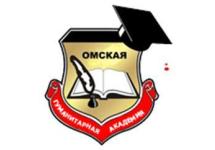 МЕТОДИЧЕСКИЕ УКАЗАНИЯВид практики: УЧЕБНАЯ ПРАКТИКАТип практики: ОЗНАКОМИТЕЛЬНАЯ ПРАКТИКАНаправление подготовки: 09.03.03 Прикладная информатика Направленность (профиль) программы: Проектирование, разработка, внедрение и эксплуатация информационных системОмск, 2021Составитель:Профессор кафедры информатики математики и естественнонаучных дисциплин, к.п.нпрофессор 							/ О.Н. Лучко /      Рекомендованы решением кафедры информатики математики и естественнонаучных дисциплинпротокол  № 7  от  «30»  августа 2022 г	Зав. кафедрой,  к.п.н., профессор                          /О.Н. Лучко/ Методические указания предназначены для студентов Омской гуманитарной академии, обучающихся по направлению подготовки 09.03.03. «Прикладная информатика».СОДЕРЖАНИЕ1. Общие положения.2. Содержание учебной практики (ознакомительная практика).3. Требования к оформлению отчета учебной практики (ознакомительная практика).Приложения1. Общие положенияРаздел образовательной программы  «Практика» является обязательным и представляет собой вид учебных занятий, непосредственно ориентированных на профессионально-практическую подготовку обучающихся. Учебная практика (ознакомительная практика) является обязательным разделом ОПОП ВО по направлению подготовки 09.03.03 «Прикладная информатика». Учебная практика относится к обязательной части блока Б2 учебного плана ОПОП ВО. Практика обучающихся по направлению подготовки 09.03.03. Прикладная информатика проводится в соответствии с ФГОС ВО, графиком учебного процесса, учебным планом.  Практика вырабатывает умения и практические навыки, приобретаемые обучающимися в результате освоения теоретических дисциплин Блока Б.1. способствует комплексному формированию универсальных, общепрофессиональных и профессиональных компетенций у обучающихся.Учебная практика основывается на знаниях, умениях и навыках, полученных студентами при изучении дисциплин учебного плана, предшествовавших практике, что позволяет освоить учебную практику по таким основным задачам, какПроведениеобследования прикладной области;Анализприкладных процессов; -      Формированиетребований к информатизации и автоматизации прикладных процессов;Информационноеобеспечение прикладных процессов;Использованиефункциональных и технологических стандартов;Проведениетехнико-экономического обоснования создания информационной системы;Составлениетехнических заданий на информатизацию и автоматизацию решения прикладных задач.Цели учебной практикиЦелями проведения Учебной практики является приобретение студентами первичных
профессиональных навыков, практического опыта, закрепление, систематизация и расширение теоретических знаний по дисциплинам учебного плана.Задачами учебной практики являются:	Ознакомление c:историей, традициями подразделений организаций;задачами деятельности предприятий и организаций;организационной структурой различных предприятий;формами организации производственного процесса и его технологическим обеспечением;актуальными для подразделений проблемами обеспечения информацией;составом и особенностями эксплуатации программных и технических средств обработки информации;	Изучение:требований делопроизводства;порядка и методов ведения делопроизводства;основных функций различных подразделений;основных характеристик и возможностей, используемых в различных подразделениях технических и программных средств обработки информации.	Приобретение практических навыков:использования технических и программных средств подразделений;выполнения функциональных обязанностей;ведения документации;	Выполнение индивидуальных заданий по предложению и оценке проектных решений по видам обеспечения.	Подготовка и защита отчета по учебной практике.1.2. Формы и способы проведения практикиСогласно Учебному плану направления подготовки 09.03.03 Прикладная информатика учебная практика проводится путем сочетания в календарном учебном графике периодов учебного времени для проведения практик с периодом учебного времени для проведения теоретических занятий. Непрерывная форма проведения учебной практики может быть установлена в соответствии с индивидуальным учебным планом обучающегося.Учебная практика может проводиться в структурных подразделениях ОмГА.  Учебную практику (ознакомительная практика) обучающиеся могут проходить на предприятиях (в организациях), профиль деятельности которых соответствует избранному направлению подготовки. Профильная организация должна отвечать следующим требованиям: - наличие необходимой материально-технической базы; - области профессиональной деятельности и сферы профессиональной деятельности, отвечающие требованиям комплексного формированию универсальных, общепрофессиональных  и профессиональных компетенций у обучающихся. Области профессиональной деятельности и сферы профессиональной деятельности, в которых выпускники, освоившие программу бакалавриата, могут осуществлять профессиональную деятельность: 06 Связь, информационные и коммуникационные технологии (в сфере проектирования, разработки, внедрения и эксплуатации информационных систем, управления их жизненным циклом)Базами учебной практики для направления подготовки 09.03.03 Прикладная информатика могут выступать организации, направление деятельности которых соответствует профилю подготовки обучающихся (профильные организации).Обучающиеся проходят практику на основе договоров с предприятиями, или организациями. Обучающиеся, совмещающие обучение с трудовой деятельностью, вправе проходить учебную практику по месту трудовой деятельности в случаях, если профессиональная деятельность, осуществляемая ими, соответствует требованиям к содержанию практики.В процессе прохождения практики обучающиеся находятся на рабочих местах и  могут выполнять часть обязанностей штатных работников, а при наличии вакансии практикант может быть зачислен на штатную должность с выплатой заработной платы. Зачисление обучающегося на штатные должности не освобождает их от выполнения программы практики.Практика для обучающихся с ограниченными возможностями здоровья и инвалидов проводится с учетом особенностей их психофизического развития, индивидуальных возможностей и состояния здоровья. Особенности прохождения практики инвалидами и лицами с ОВЗ определены в «Положении о практике обучающихся, осваивающих основные профессиональные образовательные программы высшего образования – программы бакалавриата, программы магистратуры» (протокол № 7  заседания Ученого совета ОмГА от 29 января 2018 г.).Академия и профильная организация должны соответствовать условиям организации обучения обучающихся с ограниченными возможностями здоровья, определяющегося адаптированной образовательной программой, а для инвалидов также в соответствии с индивидуальной программой реабилитации инвалида. Под специальными условиями для прохождения практики обучающимися с ограниченными возможностями здоровья и инвалидов понимаются условия обучения таких обучающихся, включающие в себя использование специальных образовательных программ и методов обучения и воспитания, специальных учебников, учебных пособий и дидактических материалов, специальных технических средств обучения коллективного и индивидуального пользования, предоставление услуг ассистента (помощника), оказывающего обучающимся необходимую техническую помощь, проведение групповых и индивидуальных коррекционных занятий, обеспечение доступа к зданиям организаций и другие условия, без которых невозможно или затруднено освоение образовательных программ обучающимися с ограниченными возможностями здоровья и инвалидов.Организация учебной практикиУчебная практика (ознакомительная практика) обучающихся проходит в соответствии с учебным планом.Общее руководство практикой осуществляет Омская гуманитарная академия:заключает договоры с предприятиями (организациями), являющимися объектами практики;устанавливает календарные графики прохождения практики;осуществляет контроль за организацией и проведением практики, соблюдением её сроков и сроков отчетности бакалавров.Методическое руководство учебной практикой осуществляет кафедра информатики математики и естественнонаучных дисциплин. Квалификация руководителей практики соответствует квалификационным характеристикам, установленным согласно Приказу Министерства труда и социальной защиты РФ «Об утверждении профессионального стандарта «Педагог профессионального обучения, профессионального образования и дополнительного профессионального образования» от 08.09.2015 г. № 608н.Перед убытием к месту прохождения практики студент проходит инструктаж по технике безопасности, должен ознакомиться с программой практики, изучить рекомендуемую справочную и специальную литературу, проконсультироваться у руководителя практики ОмГА.Обязанности кафедры, ответственной за организацию практики (выпускающей кафедры): назначение руководителей практики из числа педагогических работников, подготовка приказа о распределении студентов на практику, обеспечение предприятий и самих студентов программами практики, согласование программ практики с предприятиями-базами практики, методическое руководство, а также проведение конференции по разъяснению целей, содержания, порядка и контроля прохождения практики. Руководитель практики от организации:составляет рабочий график (план) проведения практики;разрабатывает индивидуальные задания для обучающихся, выполняемые в период практики;участвует в распределении обучающихся по рабочим местам и видам работ в организации;осуществляет контроль за соблюдением сроков проведения практики и соответствием ее содержания требованиям;оказывает методическую помощь обучающимся при выполнении ими индивидуальных заданий;оценивает результаты прохождения практики обучающимися.При проведении практики в профильной организации руководителем практики от организации и руководителем практики от профильной организации составляется совместный рабочий график (план) проведения практики (приложение 6).Функции организации – базы практики и обязанности руководителя практики – представителя организации должны обеспечить эффективное прохождение практики. Функции руководителя практики от профильной организации возлагаются на высококвалифицированных руководителей (специалистов) определенных структурных подразделений.Руководитель практики от профильной организации:согласовывает индивидуальные задания, содержание и планируемые результаты практики;предоставляет рабочие места обучающимся;обеспечивает безопасные условия прохождения практики обучающимся, отвечающие санитарным правилам и требованиям охраны труда;проводит инструктаж обучающихся по ознакомлению с требованиями охраны труда, техники безопасности, пожарной безопасности, а также правилами внутреннего трудового распорядка;распределяет студентов по рабочим местам, контролирует соблюдение трудовой и производственной дисциплины практикантами, знакомит с организацией работ на конкретном рабочем месте, контролирует ведение дневников.По итогам практики руководитель практики – представитель организации готовит отзыв- характеристику – отзыв от организации. Данный отзыв прилагается к отчету о практике. Отзыв руководителя практики может отражать следующие моменты. Характеристика обучающегося как специалиста, овладевшего определенным набором компетенций; способность к организаторской и управленческой деятельности, к творческому мышлению, инициативность и дисциплинированность, направления дальнейшего совершенствования, недостатки и пробелы в подготовке студента. Дается, как правило, оценка выполнения студентом работ в баллах, оценка уровня освоения компетенций.Во время прохождения практики необходимо подготовить письменный отчёт о прохождении практики. Отчет, соответствующий программе практики, индивидуальному заданию и требованиям по оформлению, следует сдать руководителю и защитить.Подведение итогов практикиСрок сдачи студентами отчета о практике на кафедру устанавливается кафедрой в соответствии с учебным планом и графиком учебного процесса. Руководитель практики от кафедры проверяет отчет на соответствие программе практики, индивидуальному заданию, наличию первичных документов, отражающих деятельность организации.Учебная практика оценивается по следующим критериям: а) полнота и качество выполнения требований, предусмотренных программой практики;б) умение профессионально и грамотно отвечать на заданные вопросы;в)дисциплинированность и исполнительность студента во время прохождения практики;г) отзыв руководителя учебной практики от организации .Основными требованиями, предъявляемыми к отчету о практике и его защите, являются:Выполнение программы практики, соответствие разделов отчета разделам программы.Самостоятельность студента при подготовке отчета.Соответствие заголовков и содержания разделов.Выполнение индивидуального задания, согласованного с научным руководителем.Соблюдение требований к оформлению отчета по практике.Полные и четкие ответы на вопросы комиссии при защите отчета.Оценки, используемые при защите отчета о практике, «отлично», «хорошо», «удовлетворительно» и «неудовлетворительно».Критерии. Для получения оценки «отлично» необходимо  продемонстрировать высокий уровень по всем требованиям, предъявляемым к содержанию и оформлению отчета о практике и его защите, правильно и полно ответить на вопросы членов комиссии. Для получения оценки «хорошо» необходимо продемонстрировать средний уровень (с незначительными отклонениями) по всем требованиям, предъявляемым к содержанию и оформлению отчета о практике и его защите, правильно ответить на вопросы членов комиссии.Для получения «удовлетворительной» оценки необходимо продемонстрировать допустимый уровень (с незначительными отклонениями) по всем требованиям, предъявляемым к содержанию и оформлению отчета о практике и его защите, поверхностно ответить на вопросы членов комиссии.«Неудовлетворительно» оценивается уровень «ниже допустимого» как минимум по одному требованию, предъявляемому к содержанию и оформлению отчета о практике и его защите. Положительная оценка по результатам защиты отчёта о практике вносится в ведомость и зачетную книжку студента.Студенты, по уважительной или неуважительной причине не выполнившие программу практики, не защитившие отчет о прохождении  практики в установленный срок или получившие неудовлетворительную оценку при защите отчета, получают академическую задолженность, ликвидация которой документально оформляется и осуществляется в установленном порядке. Обязанности обучающегося (практиканта) и руководителя практики при прохождении учебной практикиОбязанности обучающегося (практиканта) при прохождении практики определяются Положением о практике обучающихся, осваивающих основные профессиональные образовательные программы высшего образования  образовательной организации. Обязанности руководителя практики определяются Положением о практике обучающихся, осваивающих основные профессиональные образовательные программы высшего образования образовательной организации.2. Содержание учебной практики (ознакомительная практика)По прибытии на место практики обучающийся должен в первую очередь пройти инструктаж по технике безопасности  (отражается в дневнике практики первым пунктом и в совместном графике (Приложение 6)), затеминструктаж на рабочем месте;обучающиеся знакомятся с основными направлениями работы организации, изучают специфику отрасли(региона), изучают учредительные документы, структуру управления организацией, изучают организацию основных бизнес-процессов организации..Разделы предоставляемого руководителю практики отчетаВ ходе выполнения общего задания обучающемуся надлежит изучить следующие вопросы: 1. Характеристика предприятия и описание модели предприятия с описанием миссии компании и основных бизнес-целей функционирования компании (стратегия развития, ИТ-стратегия развития).2. Организационная структура компании.3. Состояние ИТ в организации (степень автоматизации процессов, уровень зрелости ИТ процессов).Индивидуальное задание1. Характеристика жизненного цикла информационной системы предприятия с выявлением места проектируемого комплекса задач (подсистемы, системы, задачи) в информационной системе (подсистеме) (на примере указать базу практики). 2. Функциональная архитектура информационной системы (на примере…указать базу практики). 3. Постановка цели проекта автоматизации (информатизации) с измеримым результатом проекта с обоснованием прямого и косвенного эффекта от внедрения проекта. (на примере…указать базу практики).4.Постановка задачи автоматизации(информатизации) бизнес-процессов с построением и обоснованием модели новой организации бизнес и информационных процессов. (на примере…указать базу практики).5. Инфологическая модель предметной области и модель базы данных (описание БД) (на примере…указать базу практики)В соответствии с индивидуальным заданием, бакалавры во время учебной практики выполняют учебные исследования. Тема выбирается с учетом профиля направления подготовки, интересов бакалавра и предприятия, являющегося объектом практики. Тема НИРС согласовывается также с руководителем практики от предприятия (организации). Примерная тематика учебных исследований/выполняемых работ в период проведения учебной практики:1. Автоматизация обработки заказов на конкретном предприятии.
2. Автоматизация обработки заявок на ремонт техники на конкретном предприятии.
3. Автоматизация обработки документов на конкретном предприятии.
4. Автоматизация решения задачи учета продаж на конкретном предприятии.
5. Автоматизация процессов сбыта на конкретном предприятии.
6. Автоматизация складского учета на конкретном предприятии.7. Автоматизация закупок на конкретном предприятии.
8. Автоматизация документационного обеспечения процесса закупок на конкретном предприятии.
9. Автоматизация документационного обеспечения продаж на конкретном предприятии.
10. Автоматизация документационного обеспечения закупок на конкретном предприятии.
11. Автоматизация документационного обеспечения мониторинга на конкретном предприятии.
12. Автоматизация контроля движения готовой продукции на конкретном предприятии.
13. Автоматизация контроля движения кадров для конкретной предметной области.
14. Автоматизация контроля движения запчастей для конкретной предметной области.
15. Автоматизация контроля движения материалов для конкретной предметной области.
16. Автоматизация планирования и управления финансовыми ресурсами предприятия для конкретной предметной области.
17. Автоматизация планирования и управления материальными ресурсами предприятия для конкретной предметной области.
18. Автоматизация планирования и управления человеческими ресурсами предприятия для конкретной предметной области.
19. Автоматизация бухгалтерского учета ресурсов на конкретном предприятии.
20. Автоматизация оперативного учета ресурсов на конкретном предприятии. 21. Автоматизация управленческого учета ресурсов на конкретном предприятии.22. Автоматизация поддержки принятия решений для конкретной предметной области.
23. Автоматизация управления бизнес-процессами для конкретной предметной области.
24. Автоматизация управления знаниями для конкретной предметной области.
25. Автоматизация реализации товаров через электронный портал для конкретной предметной области26. Автоматизация управления поставками на конкретном предприятии.Примечание:Студент имеет право предложить свою тему исследования, предварительно согласовав её с заведующим кафедрой и научным руководителем при условии, что эта тема относится к проблематике прикладной информатики.Результаты НИРС могут быть использованы при написании курсовых и выполнении дипломных работ.НИРС оформляется как раздел отчета по практике с приложением соответствующих расчетов, графиков и таблиц.Наиболее интересные и содержательные работы могут быть представлены на внутривузовских и межвузовских научных конференциях, опубликованы в сборниках и периодической печати.Требования к оформлению отчета учебной практики (ознакомительная практика) определены Положением о правилах оформления письменных работ и отчетов обучающихся (http://omga.su/sveden/files/pol_o_prav_oform.pdf?1)Примерное содержание отчетаПриложение 1Кафедра Информатики, математики и естественнонаучных дисциплинЗадание на практику____________________________________________Фамилия, Имя, Отчество студента (-ки)Направление подготовки: Прикладная информатикаНаправленность (профиль) программы: Проектирование, разработка, внедрение и эксплуатация информационных систем Вид практики: Учебная практикаТип практики: Ознакомительная практика 1. Характеристика предприятия и описание модели предприятия с описанием миссии компании и основных бизнес-целей функционирования компании (стратегия развития, ИТ стратегия развития).2. Организационная структура компании.3. Состояние ИТ в организации (степень автоматизации процессов, уровень зрелости ИТ процессов).Индивидуальные задания на практику:1. Характеристика жизненного цикла информационной системы предприятия с выявлением места проектируемого комплекса задач (подсистемы, системы, задачи) в информационной системе (подсистеме) (на примере указать базу практики). 2. Функциональная архитектура информационной системы (на примере…указать базу практики). 3. Постановка цели проекта автоматизации (информатизации) с измеримым результатом проекта собоснованием прямого и косвенного эффекта от внедрения проекта. (на примере…указать базу практики).4.Постановка задачи автоматизации(информатизации) бизнес-процессов с построением и обоснованием модели новой организации бизнес и информационных процессов. (на примере…указать базу практики).5. Инфологическая модель предметной области и модель базы данных (описание БД) (на примере…указать базу практики)Дата выдачи задания:     __.__.20__ г.Руководитель:  __________    Задание принял(а) к исполнению:  ___________Приложение 2Кафедра Информатики, математики и естественнонаучных дисциплинОТЧЕТо прохождении  практики учебной практики (ознакомительная практика) Выполнил(а):  _________________________________Фамилия И.О.Направление подготовки:  Прикладная информатикаНаправленность (профиль) программы: Проектирование, разработка, внедрение и эксплуатация информационных систем Форма обучения: _____________________    Руководитель практики от ОмГА:____________________________________                                                                                  Уч. степень, уч. звание, Фамилия И.О.                                                                _____________________                                                              подписьМесто прохождения практики: (адрес, контактные телефоны):  ______________________________________________________________________________Руководитель принимающей организации:  ______________      _________________________________________________           подпись                                         (должность, Ф.И.О., контактный телефон)
м.п.Омск,  20__Приложение 3ДНЕВНИК ПРАКТИКИПодпись обучающегося ___________М.П.Подпись руководителя практики от организации ________________________Приложение 4ОТЗЫВ-ХАРАКТЕРИСТИКАСтудент (ка)____________________________________________________________курса, направления подготовки__________________________________ _________________________________________________ ЧУОО ВО «ОмГА»с «___» ____________________20___г.  по «___» ____________________20___г.проходил(а) практику в_______________________________________________ ___________________________________________________________________(адрес, наименование организации)В период практики студент(ка) выполнял(а) следующие виды деятельности: _________________________________________________________________________________________________________________________________________________________________________________________________________________________________________________________________________________________________________________________________________________________В ходе практики обнаружил(а) следующие умения и навыки:______________________________________________________________________________________________________________________________________________________________________________________________________________________________________________________________________________________________________________________________________________________________________________________________________________________________________________________________________________________________________________________________________________Замечания: _________________________________________________________________________________________________________________________________________________________________________________________________________________________________________________________________________________
Рекомендуемая оценка _________________________________________________
Руководитель практики от принимающей организации__________________                                                                                                          Подпись М.П.Приложение 5Договоро совместной деятельности по проведению практик студентовг. Омск                                                                                    «___»____________20___г.Частное учреждение образовательная организация высшего образования «Омская гуманитарная академия», именуемое в дальнейшем «Академия», в лице Ректора, Еремеева Александра Эммануиловича, действующего на основании Устава, с одной стороны, и _______________________________________________________________ __________________________________________________________________________, именуемое в дальнейшем «Организация», в лице ________________________________________________________________________, действующего на основании _______________________________, с другой стороны, заключили настоящий договор о  нижеследующем:1. Предмет договора	1.1. Стороны принимают на себя обязательства по организации и совместному проведению практик (учебной, производственной, преддипломной) для студентов Академии  по направлению: ___________________________________________________________________________________________________________________________________________                                                                                                                                            	1.2. Программа практики составляется в соответствии с учебными планами и графиками учебного процесса направления подготовки (специальности) и профиля (специализации).1.3. Настоящий договор предусматривает реализацию программ практик студентов  на базе Организации.2. Обязательства Академии2.1.Академия обязуется:  2.1. Направить студентов в Организацию для прохождения практики в соответствии с утвержденным учебным планом. 	                                                         	2.2. Оказывать работникам Организации методическую помощь в организации и проведении практики.2.3. Выделять преподавателей для научного руководства и курирования практик. 	  	2.4. Осуществлять текущий контроль за прохождением практики со стороны руководителей практики от Академии. 2.5. Разрабатывать и утверждать рабочие программы практик, определять формы их организации и контроля.2.6. По согласованию с Организацией привлекать её сотрудников для
руководства практикой студентов на договорных условиях.3. Обязательства Организации3.1.    Организация обязуется:3.1.1.  Предоставлять базу для проведения практики со студентами по программам практик.3.1.2. Знакомить студентов с деятельностью Организации.3.1.3. Информировать студентов об основных направлениях массово-информационной  деятельности Организации.3.1.4. Обеспечивать участие сотрудников Организации в подведении итогов практик.4. Срок договора4.1. Настоящий договор вступает в силу с момента подписания сторон и действует до «____» ______________ 20___ г.4.2. Договор может быть расторгнут досрочно по письменному соглашению сторон, о досрочном расторжении договора сторона должна предупредить контрагента за           1 месяц.5. Заключительные положения      5.1.	Все изменения и дополнения в данный договор вносятся на основании письменного соглашения сторон.      5.2. Все споры и разногласия, которые могут возникнуть между сторонами по вопросам, не нашедшим своего разрешения в тексте данного договора, будут разрешаться путем переговоров на основе действующего законодательства.      5.3. Настоящий договор составлен в двух экземплярах на русском языке. Оба экземпляра идентичны и имеют одинаковую юридическую силу. У каждой из сторон находится один экземпляр настоящего договора. 6. Реквизиты сторон:Ректор ЧУОО ВО «ОмГА» _________________/Еремеев А.Э./                            _____________/________________/         м.п.                                                                                                           м.п.Приложение 6.Частное  учреждение образовательная организация высшего образования «Омская гуманитарная академия»СОВМЕСТНЫЙ  РАБОЧИЙ ГРАФИК (ПЛАН) ПРАКТИКИ __________________________________________________________________ (Ф.И.О. обучающегося) Направление подготовки: Прикладная информатикаНаправленность (профиль) программы Проектирование, разработка, внедрение и эксплуатация информационных систем Вид практики: Учебная практикаТип практики: ознакомительная практикаРуководитель практики от ОмГА ______________________________________________________________________                                     (Уч. степень, уч. звание, Фамилия И.О.) Наименование профильной организации ___________________________________________________________________________________________________Руководитель практики от профильной организации _________________________________(должность Ф.И.О.) Заведующий кафедрой:		___________________ / ___________________Руководитель практики от ЧУОО ВО «ОмГА»		___________________ / ____________________Руководитель практики от профильной организации___________ /_____________.                                                                                          м.п.Приложение 7Образец заявления для прохождения учебной практики  ЗАЯВЛЕНИЕ______________(дата)Прошу направить для прохождения учебной практики (ознакомительная практика) в ______________________________________________________________________________________________________________			(указать место практики: название предприятия, город, район, область)Контактная информация:_______ _____________________________________и назначить руководителем __________________________________________		(Ф.И.О., должность преподавателя)__________________________________________________________________Студент (ка) гр. ____________________________					            ___________Ф.И.О. (полностью) 									(подпись)Руководитель практики				__________________________						____________(Ф.И.О., должность преподавателя)							                 (подпись)Зав. кафедрой__________________________						____________(Ф.И.О., должность)							                                                      (подпись)Частное учреждение образовательная организация высшего образования
«Омская гуманитарная академия»Кафедра Информатики математики и естественнонаучных дисциплинВведение (цели, задачи, описание рабочего места практики)1. Характеристика предприятия и описание модели предприятия с описанием миссии компании и основных бизнес-целей функционирования компании (стратегия развития, ИТ стратегия развития).1.1 ……..1.2 …….. 2. Организационная структура компании...2.1 …....2.2 ..…...3. Состояние ИТ в организации (степень автоматизации процессов, уровень зрелости ИТ процессов)...3.1 …...3.2…....4. Индивидуальное задание ..4.1 Характеристика жизненного цикла информационной системы предприятия с выявлением места проектируемого комплекса задач (подсистемы, системы, задачи) в информационной системе (подсистеме) (на примере указать базу практики). 4.2. Функциональная архитектура информационной системы (на примере…указать базу практики). 4.3. Постановка цели проекта автоматизации (информатизации) с измеримым результатом проекта собоснованием прямого и косвенного эффекта от внедрения проекта. (на примере…указать базу практики).4.4.Постановка задачи автоматизации(информатизации) бизнес-процессов с построением и обоснованием модели новой организации бизнес и информационных процессов. (на примере…указать базу практики).4.5. Инфологическая модель предметной области и модель базы данных (описание БД) (на примере…указать базу практики)4.6. …......Заключение..Список использованной литературыПриложениеЧастное учреждение образовательная организация высшего образования
«Омская гуманитарная академия»№ДатаВид деятельностиПодпись руководителя практики профильной организациио выполнении123456789101112АкадемияОрганизацияЧастное учреждение образовательная организация высшего образования «Омская гуманитарная академия»644105, г. Омск, ул. 4-я Челюскинцев, 2  «А»тел/факс: (3812) 28-47-42, 28-47-37                ИНН/КПП 5502040870/550301001	Р/с 40703810907000000079СИБИРСКИЙ ФИЛИАЛ АО«РАЙФФАЙЗЕНБАНК»  Г. НОВОСИБИРСК, К/с 30101810300000000799	БИК  045004799                                                        №Сроки проведенияПланируемые работы1.Инструктаж по технике безопасности2.Описание рабочего места в организации/учреждении…………7Подготовка и предоставление отчета о прохождении практики.